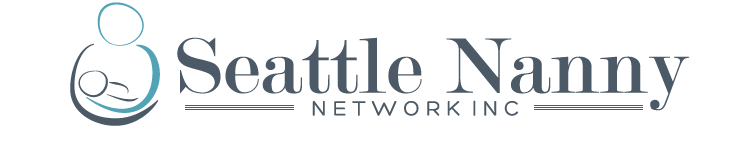 Name:City, Zip Code:Phone:Email:IntroductionDescribe your professional childcare experience and work history, including any gaps in employment history. If you have not been a nanny, explain why you would excel in this role.How would your former employers and friends describe you?In your work with children, what are your personal strengths?How do you define the nanny’s role in the family?Please describe in detail what sets you apart from any other candidate? (i.e. education, training and certifications (documentation required), household management experience, teaching or tutoring experience, cooking skills, etc.)Summary of Experience/Employment HistoryEducation, Training and Certifications